3GPP TSG-RAN WG4 Meeting # 98-e-Bis 												R4-200XXXXElectronic Meeting, Jan. 25 – Feb. 5, 2021Agenda item:			4.7Source:	Moderator (Huawei, HiSilicon)Title:	Email discussion summary for [98e Bis][201] NR_NewRAT_RRM_CoreDocument for:	InformationIntroductionIn this email thread for Rel-15 NR RRM core requirement, we will treat the following topics:RRM measurements: CSSF calculation for inter-RAT measurement in EN-DC, MO merging, SMTC1 and SMTC2 differentiation, deactivated SCell measurement requirement for intra-frequency measurement with MGSCell activation:Maintenance for SCell activation requirementsSSB-less SCell activationBeam management: correction of filter for beam failure detectionBWP switching: Applicability of RRC based BWP switch delay requirement in Rel-15Active TCI state switchingInterruption due to measurement on SCCMaintenance for intra-frequency E-CIDMaintenance for idle mode requirementsTopic #1: RRM measurementCompanies’ contributions summaryOpen issues summarySub-topic 1-1 CSSF calcualtion for Inter-RAT measurement objective in EN-DCIssue 1-1-1: How to treat the issue whether to count inter-RAT MO in CSSF outside MG or CSSF within MG?ProposalsOption 1 (Apple R4-2100172): When inter-RAT MO is not on any NR serving CC, inter-RAT measurement is always performed within MG.for R15 we propose an implementation #2 for EN-DC, that is,When inter-RAT MO is on a NR serving CC, inter-RAT measurements are performed in the same way as NR intra-frequency measurement, i.e., it can be within or outside MG depending on whether SSB is contained in the active BWP, and whether SMTC is fully overlapping with MG.RAN4 further discuss in R16 that whether the implementation 2 could be used for inter-RAT measurement on NR non-serving CC.Option 2 (Huawei R4-2102737):For R15, it is left to UE implementation whether to perform NR inter-RAT measurements on NR serving carrier within MG or outside MG. However, this measurement can only be counted once either in calculation of CSSF_within_MG or CSSF_outside_MG. And for R16 and later release, UE shall perform NR inter-RAT measurements on NR serving carrier outside MG. Option 3 (Ericsson R4-2102536):RAN4 should initially discuss the technical solution for CSSF scaling of interRAT measurement objects configured by the LTE PCell.Recommended WFTBAIssue 1-1-2: Whether/how to count CSSF outside MG and CSSF within MGProposalsAlternative 1(Apple R4-2100172):Adopt Option 2a: count the NR inter-RAT MO on NR serving CC configured by LTE MN that can be measured without MG in CSSF outside MG and remove the inter-RAT MOs counted in CSSF outside MG from CSSF within MG. One note could be added into R15 spec that, “longer delays for cell identification and measurement periods derived based on CSSFwithin_gap,i can be expected, if the UE is configured with inter-RAT MO on NR serving CC by E-UTRAN PCell in EN-DC mode”.for calculation of CSSF outside MG, adopt Option 1a: to consider merging of intra-frequency MO configured by NR SN and inter-RAT MO configured by LTE MN on the same serving frequency that are measured without MG, based on MO merging conditions in clause 9.1.3.2 of 38.133.for calculation of CSSF within MG, adopt Option 1a: to consider merging of two MOs configured by LTE MN and NR SN on the same frequency that are measured within MG, based on MO merging conditions in clause 9.1.3.2 of 38.133.Alternative 2 (Ericsson R4-2102536): RAN4 should agree Option 2a (i.e., count in CSSF outside MG the NR inter-RAT MO on NR serving CC configured by LTE MN that can be measured without MG and remove from CSSF within MG the inter-RAT MOs counted in CSSF outside MG.NOTE: This option applies in the case that it is possible to make non-gap based measurements, i.e. SSB is contained within the active BWP and the SMTC is not fully overlapping with the active BWP.Implementations which are certified prior to RAN#95 are allowed to include inter-RAT MOs counted in CSSF outside MG also in CSSF within MG.In calculation of CSSF outside MG: if MOs configured by MN and SN are merged from a capabilities perspective they are also counted only once in CSSF outside MG.In calculation of CSSF within MG: if MOs configured by MN and SN are merged from a capabilities perspective they are also counted only once in CSSF outside MG.Alternative 3 (Huawei R4-2102737):However, this measurement can only be counted once either in calculation of CSSF_within_MG or CSSF_outside_MG. And for R16 and later release, UE shall perform NR inter-RAT measurements on NR serving carrier outside MG. For calculation of CSSF_within_MG and CSSF_outside_MG, measurements configured by LTE PCell and NR PSCell on the same NR carrier are counted as one candidates if they satisfy MO merging condition.Alternative 4 (Mediatek R4-2101050)In EN-DC, the NR Inter-RAT MOs of measurements without MG configured by LTE MN shall be moved to the CSSF outside MG from CSSF within MG.The same MO merging condition shall be applied for the Inter-RAT MO configured by LTE MN and intra-frequency MO configured by NR SN.Recommended WFSeems Option 2a in previous meeting is acceptable.It seems agreeable that in both CSSF outside MG band CSSF within MG, if MOs configured by MN and SN can satisfy MO merging condition, the measurements should be counted once.Sub-topic 1-2 MO merging related to SSB-ToMeasurement indicationsIssue 1-2: MO merging related to SSB-ToMeasurement indicationsProposals (Mediatek RP-2101051)Clarify that the SSB-ToMeasure indications shall be the union of all MOs which can be merged.The following changes are proposed for Section 8.1.2.2, 8.1.3.2, 8.5.2.2, 8.5.3.2, 8.5.5.2, 8.5.6.2, 9.5.4.1, 9.5.4.2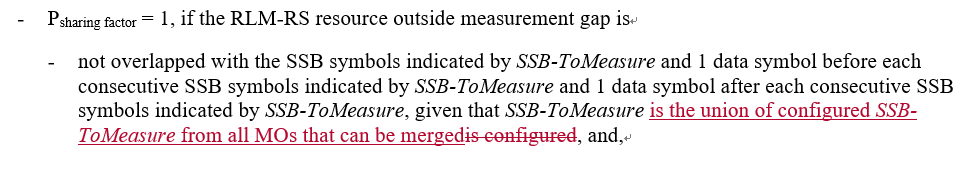 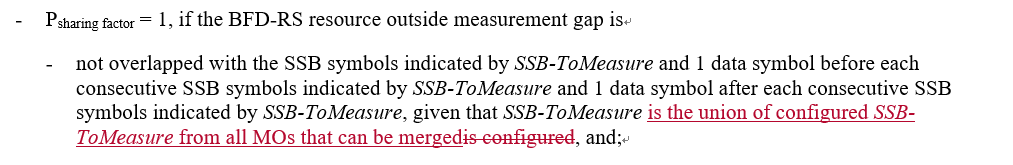 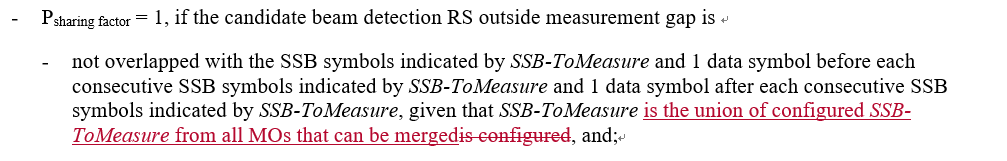 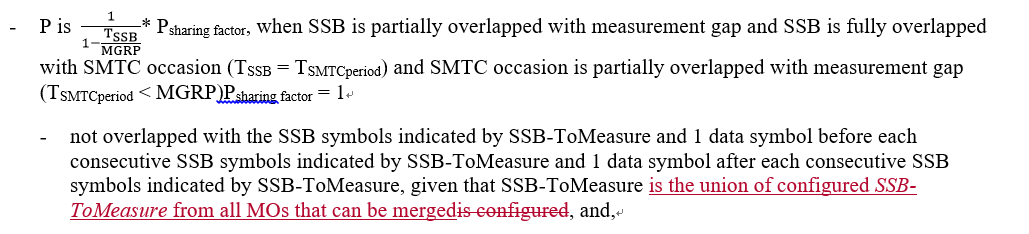 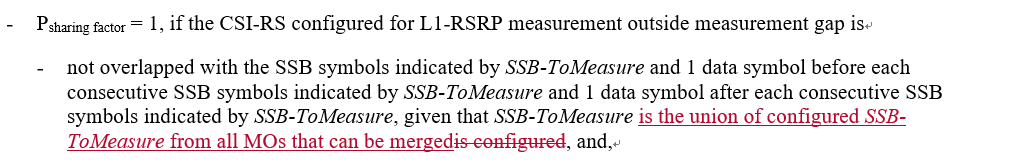 Recommended WFTBASub-topic 1-3 SMTC1 and SMTC2 differentiationIssue 1-3: SMTC1 and SMTC2 differentiation in intra-frequency measurement with MGProposals (Apple R4-2100178)Add condition of smtc1 and smtc2 differentiation in intra-frequency measurement with MG.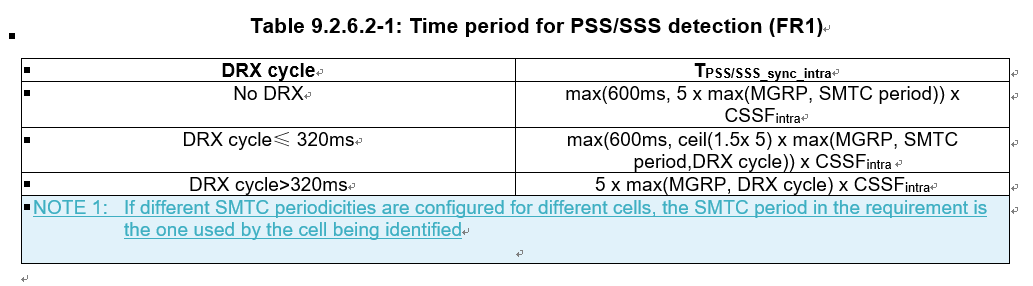 Conclusion:According to Chair (Andrey) guidance, this CR is postponed. So there is no need to discuss the topic in this meeting.Sub-topic 1-4 deactivated SCell measurement for intra-frequency measurement with measurement gapIssue 1-4: deactivated SCell measurement for intra-frequency measurement with MGProposalsOption 1 (CMCC R4-21200851/2/3): for the scenario of intra-f measurement with MG, it is necessary to specify the requirements for PSS/SSS detection, time index detection and measurement period for deactivated SCell.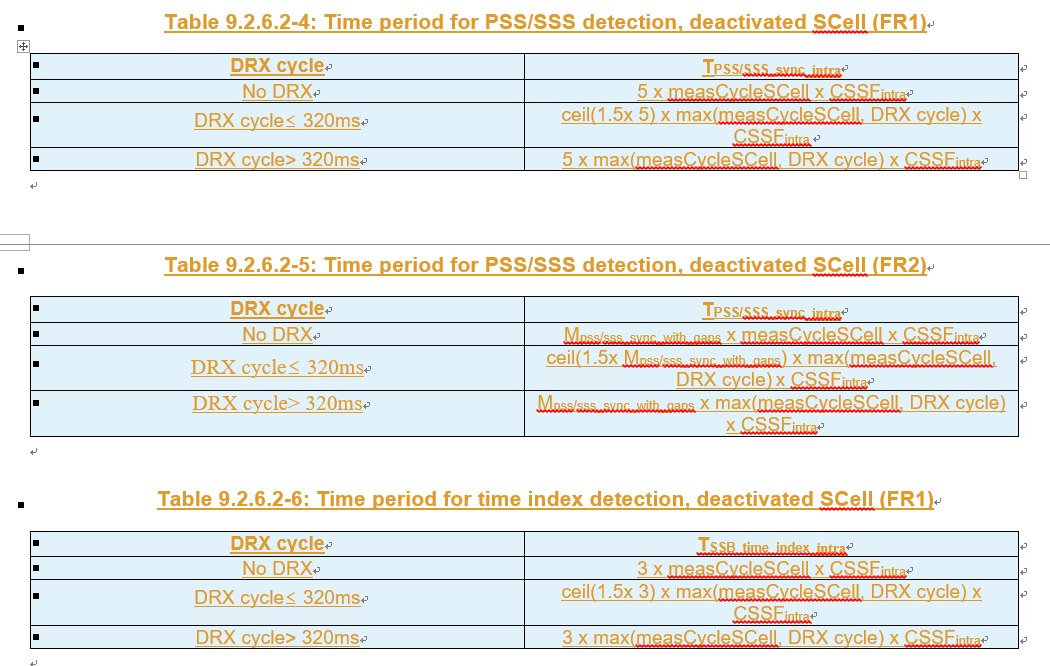 Option 2 (Huawei R4-2002737/38/39/40: Scaling factor Kp shall be added for deactivated SCell measurement requirements without gap in R15.The measurement requirements for deactivated SCell with gap shall be added in R15.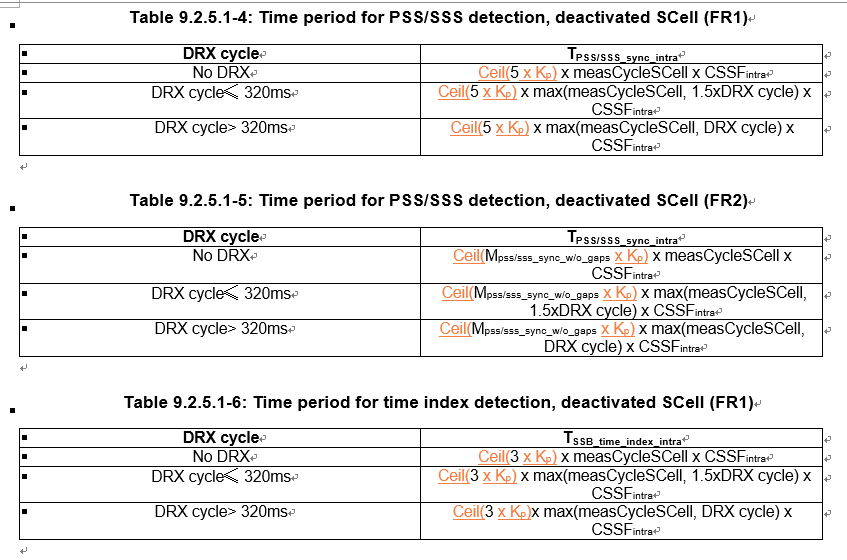 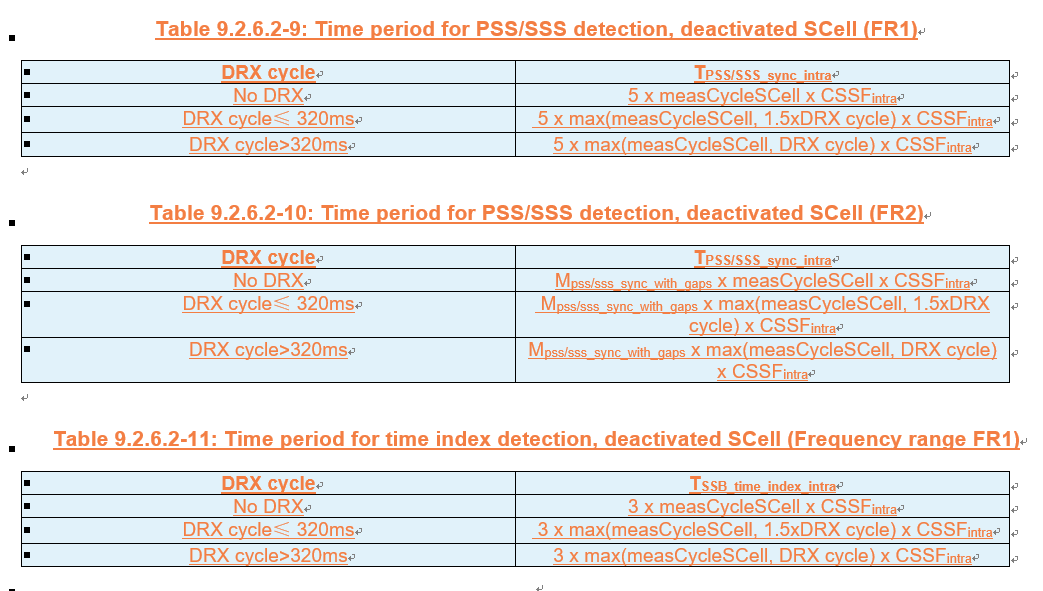 Recommended WFTBACompanies views’ collection for 1st round Open issues CRs/TPs comments collectionPlease provide additional comments, if any, on CRs below for the issues in Sub-topic 1-1 CSSF calculationPlease provide additional comments, if any, on CRs below for the issues for sub-topic 1-2. Please focus on MO merging.Please provide additional comments on CRs below for the issues for sub-topic 1-4. Please focus on deactivated SCell requirements.Summary for 1st round Open issues Moderator tries to summarize discussion status for 1st round, list all the identified open issues and tentative agreements or candidate options and suggestion for 2nd round i.e. WF assignment.Recommendations on WF/LS assignment CRs/TPsModerator tries to summarize discussion status for 1st round and provides recommendation on CRs/TPs Status update Discussion on 2nd round (if applicable)Summary on 2nd round (if applicable)Moderator tries to summarize discussion status for 2nd round and provided recommendation on CRs/TPs/WFs/LSs Status update suggestion Topic #2: Scell activationCompanies’ contributions summaryOpen issues summarySub-topic 2-1 Scell activation requirementIssue 2-1-1: SSB non in the first active BWPProposals (Huawei R4-2102737):The current SCell activation requirements, except those for SSB-less SCell, apply provided that the SSB of the to-be-activated SCell is within the first active DL BWP of the SCell.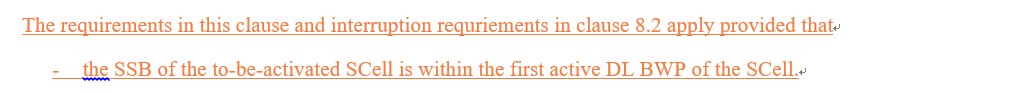 Recommended WFTBAIssue 2-1-2: Update conditions for SCell activation delay for the case where SCell is knownProposal 1 (Huawei R4-2102737):Regarding SCell measurement cycle and AGC, clarify that “SCell measurement cycle is equal to or smaller than 160ms” 	in FR1 known SCell activation requirements means “the SCell has been measured within the last 160ms according to the measurement requirements defined for deactivated SCell in clause 9.2”.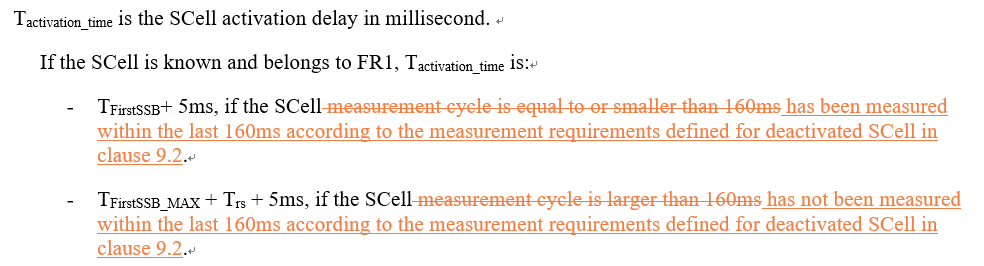 Proposal 2 (Apple R4-2101006):Update the condition in SCell activation delay requirements for known target cell in FR1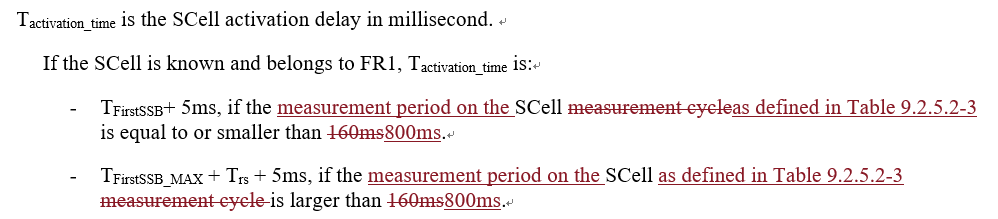 Recommended WFTBAIssue 2-1-3: Determination of SSB offsetProposals (Huawei R4-2102737):For scenarios where UE is not assumed to perform cell detection on the target SCell, the SCell activation requirements apply provided that SSB offset is same on the target SCell and the active serving cell.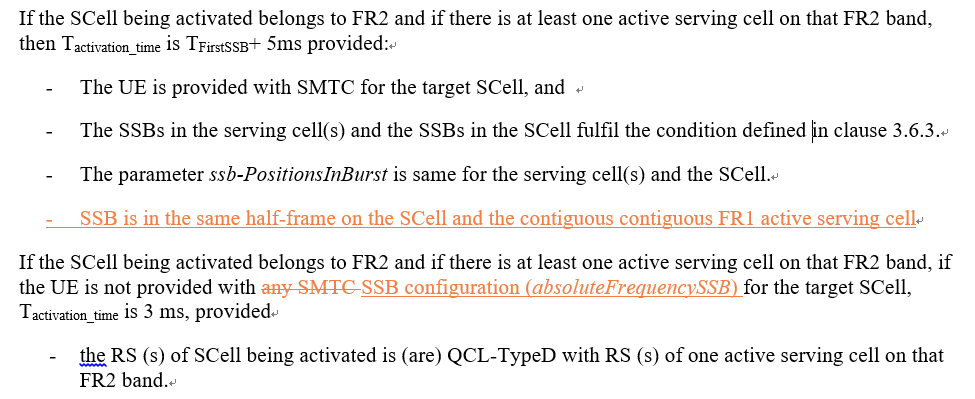 Recommended WFTBAIssue 2-1-4: Determination of SSB offsetProposals (Huawei R4-2102737):For scenarios where UE is not assumed to perform cell detection on the target SCell, the SCell activation requirements apply provided that SSB offset is same on the target SCell and the active serving cell.Sub-topic 2-2 SSB-less Scell activationIssue 2-2-1: Condition and requirements for SSB-less SCell activation for FR1ProposalsOption 1 (Huawei R4-2102737/38/39/40): RAN4 to clarify that the condition “is not provided with any SMTC for the target SCell” means UE is not provided with SSB configuration for the SCell (absoluteFrequencySSB is absent).If UE is not provided with SSB configuration for the SCell in FR1, Tactivation_time is 3 ms providedThe target SCell is contiguous to an active serving cell in the same band, and The TypeA QCL for the target SCell is configured to the active serving cell, and The RTD between the target SCell and the active serving cell is <= CP/2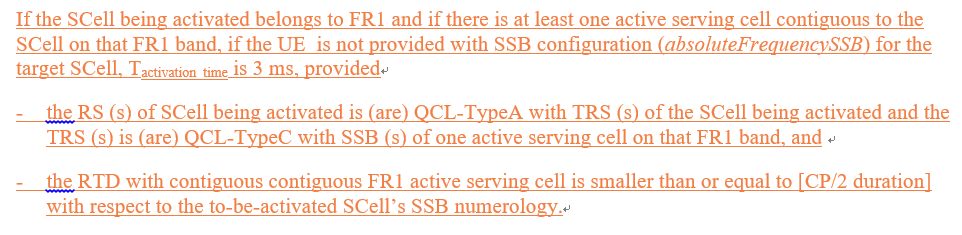 Option 2 (Qualcomm R4-2102872): 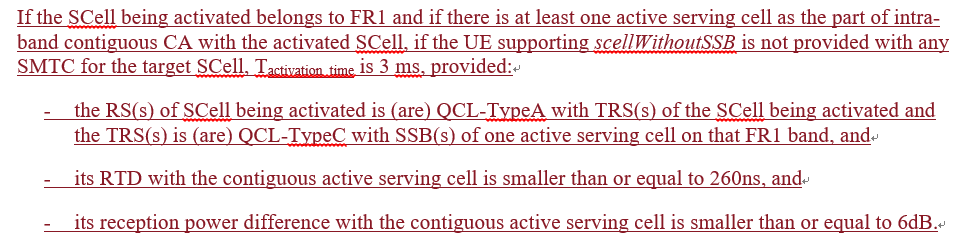 Option 3 (Apple R4-2100174/5):If RAN4 agrees to introduce the requirement for FR1 SSB-less SCell activation in R15, only the intra-band contiguous case shall be considered.if RAN4 agrees to introduce the FR1 SSB-less SCell activation for intra-band NC case in R16, the 3ms activation delay requirement only applies when time difference between active serving cell and intra-band NC to-be-activated SCell is less than 260ns.Option 4 (Mediatek R4-2101050/1/2/3):When TCI of to-be-activated SSB-less SCell is QCLed to a RS of FR1 active serving cell which isn’t a contiguous intra-band cell, there is no requirement for SCell activation.When the TCI state of to-be-activated SSB-less SCell is indicates the QCL to a RS of FR1 active serving cell which is a contiguous intra-band cell and this active serving cell  the following conditions,The RTD to the to-be-activated SCell is no larger than 260ns, and The RPD to the to-be-activated SCell is no larger than 6dB.The Tactivation_time time can be 3ms.Otherwise, there is no requirement for this SSB-less SCell.Option 5 (NEC R4-2001071): for Rel-15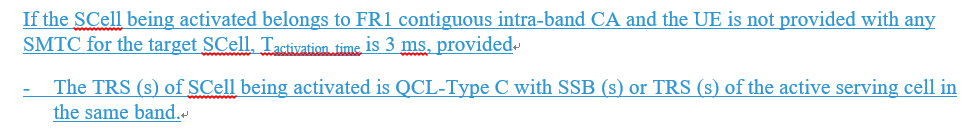 Option 5a (NEC R4-2001072): for Rel-16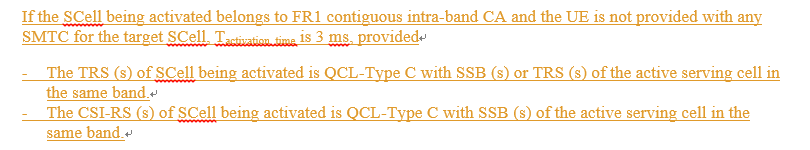 Recommended WFCan we try to use Option 1 and Option 2 as starting point to converge?Issue 2-2-2: Condition and requirements for SSB-less SCell activation for FR2ProposalsOption 1 (Apple R4-2100174/5):the FR2 SCell activation without SMTC shall be revised as,If the SCell being activated belongs to FR2 and if there is at least one active serving cell on that FR2 band, if the UE supporting scellWithoutSSB is not provided with any SMTC for the target SCell, Tactivation_time is 3 ms, provided- the RS (s) of SCell being activated is (are) QCL-TypeD with RS (s) of one active serving cell on that FR2 band.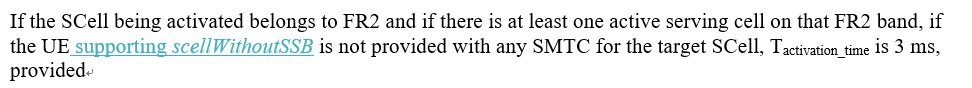 Recommended WFTBAIf agreeable, this part should be merged into the other CR.Companies views’ collection for 1st round Open issues CRs/TPs comments collectionPlease provide the additional comments on the CRs below, if any, for the issues in sub-topic 2-1. Please focus on SCell activationPlease provide the additional comments on the CRs below, if any, for the issues in sub-topic 2-2. Please focus on SSB-less activation requirementsSummary for 1st round Open issues Moderator tries to summarize discussion status for 1st round, list all the identified open issues and tentative agreements or candidate options and suggestion for 2nd round i.e. WF assignment.Suggestion on WF/LS assignment CRs/TPsModerator tries to summarize discussion status for 1st round and provided recommendation on CRs/TPs Status update suggestion Discussion on 2nd round (if applicable)Summary on 2nd round (if applicable)Moderator tries to summarize discussion status for 2nd round and provided recommendation on CRs/TPs/WFs/LSs Status update suggestion Topic #3: Beam managementCompanies’ contributions summaryOpen issues summarySub-topic 3-1 Correction of layer X filter for beam failure detectionIssue 3-1: Correction of layer X filter for beam failure detectionProposals (Vivo R4-2101464/5/6): 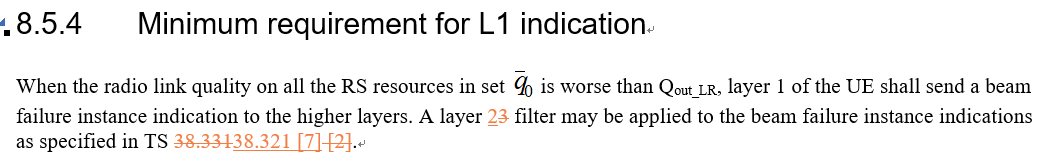 Recommended WFTBACompanies views’ collection for 1st round Open issues Summary for 1st round Open issues Moderator tries to summarize discussion status for 1st round, list all the identified open issues and tentative agreements or candidate options and suggestion for 2nd round i.e. WF assignment.Suggestion on WF/LS assignment CRs/TPsModerator tries to summarize discussion status for 1st round and provided recommendation on CRs/TPs Status update suggestion Discussion on 2nd round (if applicable)Summary on 2nd round (if applicable)Moderator tries to summarize discussion status for 2nd round and provided recommendation on CRs/TPs/WFs/LSs Status update suggestion Topic #4: BWP switching Companies’ contributions summaryOpen issues summaryIn previous meeting the agreements are as follows:AgreementsSend LS to RAN2 clarifying applicability of RRC based switch to ScellUpdate Editor’s note as:FFS if RRC based BWP switch is applicable to ScellRRC based BWP switch requirements for Scell defined in Rel-15 can be updated based on RAN2 response, if neededRequirements for RRC based BWP switch for Scell (Rel-16 onwards)Can be updated to follow RAN2’s agreements in Rel-16, if neededAccordingly the CR R4-2017342 was agreed.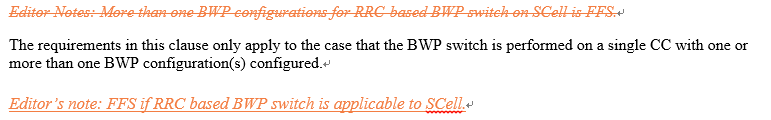 Sub-topic 4-1 Applicability of RRC based BWP switch delay requirement in Rel-15Issue 4-1: Applicability of RRC based BWP switch delay requirement in Rel-15Proposal (Intel R4-2101407)Clarify that requirement for RRC based BWP switching on a single CC apply for SpCell only.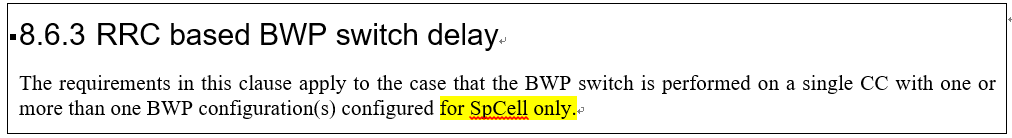 Recommended WFTBACompanies views’ collection for 1st round Open issues Summary for 1st round Open issues Moderator tries to summarize discussion status for 1st round, list all the identified open issues and tentative agreements or candidate options and suggestion for 2nd round i.e. WF assignment.Suggestion on WF/LS assignment CRs/TPsModerator tries to summarize discussion status for 1st round and provided recommendation on CRs/TPs Status update suggestion Discussion on 2nd round (if applicable)Summary on 2nd round (if applicable)Moderator tries to summarize discussion status for 2nd round and provided recommendation on CRs/TPs/WFs/LSs Status update suggestion Topic #5: TCI state switchingCompanies’ contributions summaryOpen issues summarySub-topic 5-1 Active TCI state switchingIssue 5-1: L1-RSRP delay requirementProposal (Mediatek R4-2101050/1/2/3)Define L1-RSRP delay requirement as max(TL1-RSPR_Measurement_Period_SSB, TL1-RSRP_Measurement_Period_CSI-RS) when both SSB and CSI-RS are configured for L1-RSRP measurement.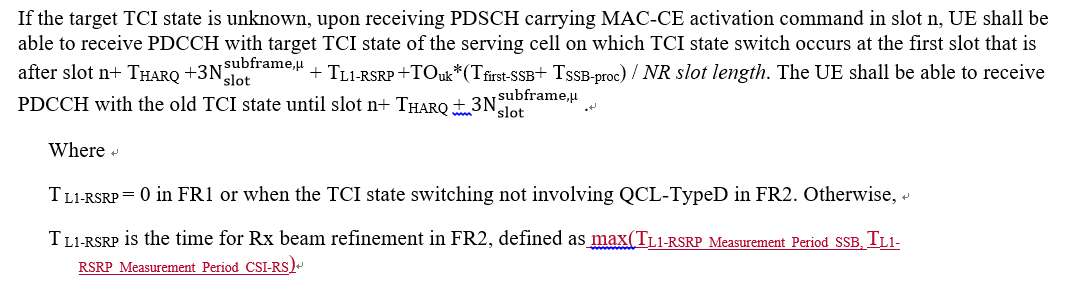 Recommended WFTBACompanies views’ collection for 1st round Open issues Summary for 1st round Open issues Moderator tries to summarize discussion status for 1st round, list all the identified open issues and tentative agreements or candidate options and suggestion for 2nd round i.e. WF assignment.Suggestion on WF/LS assignment CRs/TPsModerator tries to summarize discussion status for 1st round and provided recommendation on CRs/TPs Status update suggestion Discussion on 2nd round (if applicable)Summary on 2nd round (if applicable)Moderator tries to summarize discussion status for 2nd round and provided recommendation on CRs/TPs/WFs/LSs Status update suggestion Topic #6: InterruptionCompanies’ contributions summaryOpen issues summarySub-topic 6-1 Interruption due to measurement on SCC in NR-DCIssue 6-1: interruption requirement due to measurement on SCC in NR-DCProposal (Apple, R4-2100233)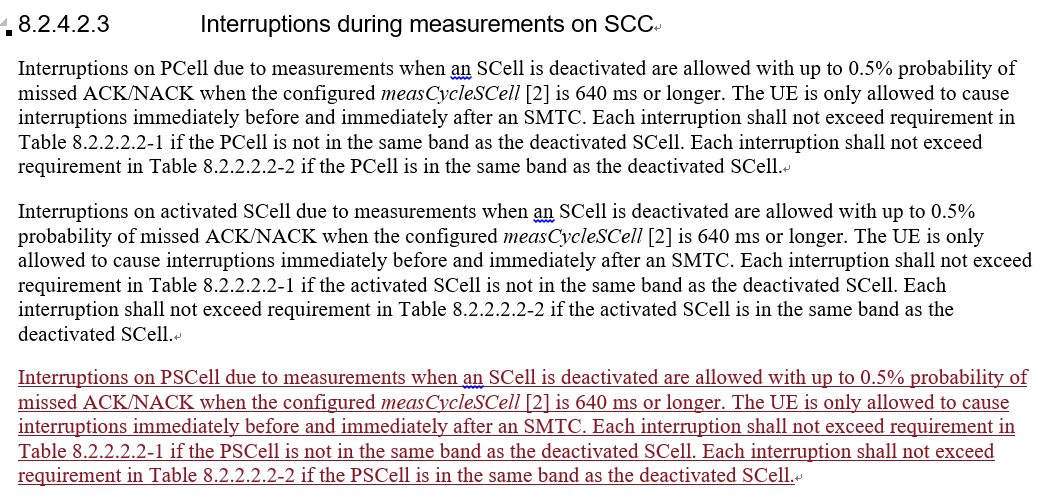 ConclusionAccording to Chair guidance (This CR is postponed). So there will be no discussion in this meeting.Topic #7: Intra-frequency ECIDCompanies’ contributions summaryOpen issues summarySub-topic 7-1 Correction for E-CID requirementsIssue 7-1-1: Remove intra-frequency E-CID measurement requirement for NE-DCProposal (Huawei R4-2102731/2/3)Remove 8.19.5 in 36.133Recommended WFTBAIssue 7-1-2: Correction of E-CID requirementsProposal (Huawei R4-2102738/39/40)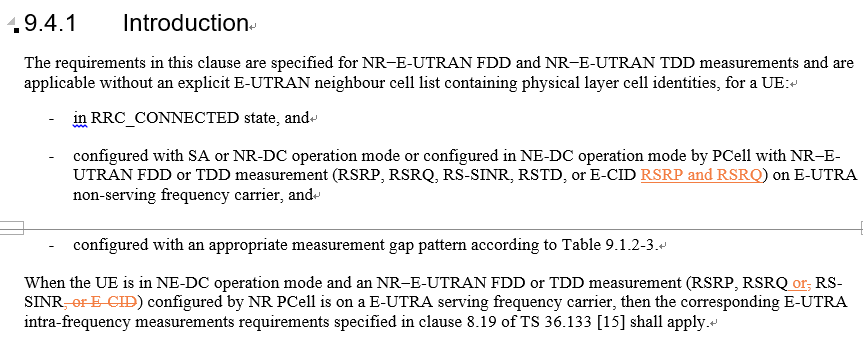 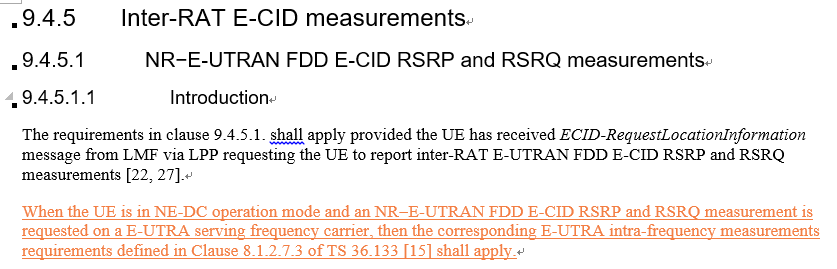 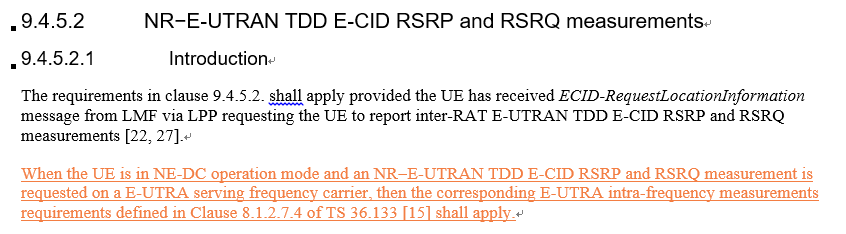 Recommended WFTBACompanies views’ collection for 1st round Open issues Summary for 1st round Open issues Moderator tries to summarize discussion status for 1st round, list all the identified open issues and tentative agreements or candidate options and suggestion for 2nd round i.e. WF assignment.Suggestion on WF/LS assignment CRs/TPsModerator tries to summarize discussion status for 1st round and provided recommendation on CRs/TPs Status update suggestion Discussion on 2nd round (if applicable)Summary on 2nd round (if applicable)Moderator tries to summarize discussion status for 2nd round and provided recommendation on CRs/TPs/WFs/LSs Status update suggestion Topic #8: Idle modeCompanies’ contributions summaryOpen issues summarySub-topic 8-1 Correction for idle mode requirementsIssue 8-1: Correction for idle mode requirementsProposal (Huawei R4-2102734/5/6)Add NR as one of the inter-RAT targets for high priority carrier seach when UE is in LTE Idle mode.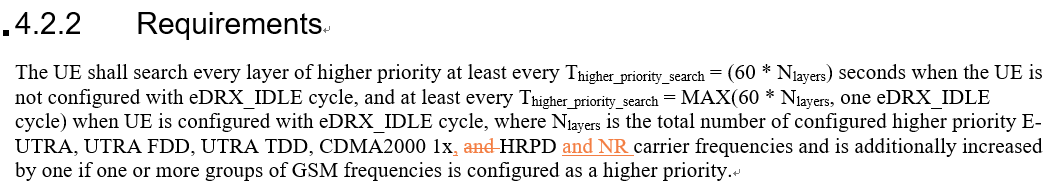 Recommended WFTBACompanies views’ collection for 1st round Open issues Summary for 1st round Open issues Moderator tries to summarize discussion status for 1st round, list all the identified open issues and tentative agreements or candidate options and suggestion for 2nd round i.e. WF assignment.Suggestion on WF/LS assignment CRs/TPsModerator tries to summarize discussion status for 1st round and provided recommendation on CRs/TPs Status update suggestion Discussion on 2nd round (if applicable)Summary on 2nd round (if applicable)Moderator tries to summarize discussion status for 2nd round and provided recommendation on CRs/TPs/WFs/LSs Status update suggestion Topic #9: SFTD and other editorial maintenanceCompanies’ contributions summaryOpen issues summarySub-topic 9-1 Correction for SFTD requirementsIssue 9-1: Correction for SFTD requirementsProposal (Mediatek R4-2101051/2/3)Clarify SFTD measurement reporting delay including measurement period plus the RRC procedure delay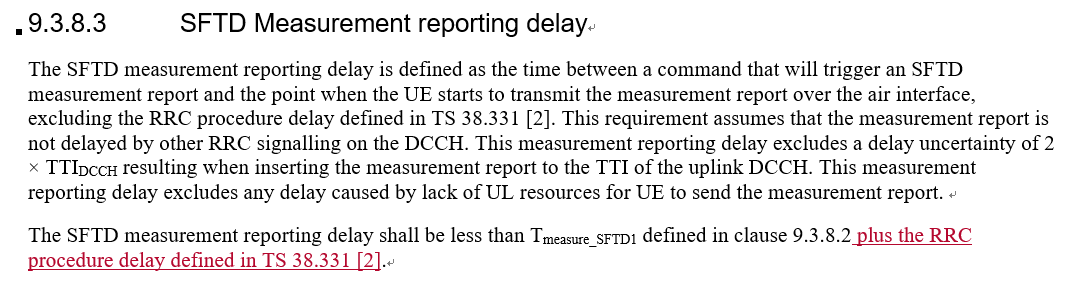 Recommended WFTBASub-topic 9-2 othersIssue 9-2: Other editorial changes in R4-2101051/2/3ProposalsChanges in Section 9.2.5.1, 9.2.5.3Recommended WFTBACompanies views’ collection for 1st round Open issues Summary for 1st round Open issues Moderator tries to summarize discussion status for 1st round, list all the identified open issues and tentative agreements or candidate options and suggestion for 2nd round i.e. WF assignment.Suggestion on WF/LS assignment CRs/TPsModerator tries to summarize discussion status for 1st round and provided recommendation on CRs/TPs Status update suggestion Discussion on 2nd round (if applicable)Summary on 2nd round (if applicable)Moderator tries to summarize discussion status for 2nd round and provided recommendation on CRs/TPs/WFs/LSs Status update suggestion T-doc numberCompanyProposals / ObservationsR4-2100172AppleFurther discussion on CSSF for R15 EN-DCProposal 1: When inter-RAT MO is not on any NR serving CC, inter-RAT measurement is always performed within MG.Proposal 2: for R15 we propose an implementation #2 for EN-DC, that is,When inter-RAT MO is on a NR serving CC, inter-RAT measurements are performed in the same way as NR intra-frequency measurement, i.e., it can be within or outside MG depending on whether SSB is contained in the active BWP, and whether SMTC is fully overlapping with MG.Proposal 3: RAN4 further discuss in R16 that whether the implementation 2 could be used for inter-RAT measurement on NR non-serving CC.Proposal 4: adopt Option 2a: count the NR inter-RAT MO on NR serving CC configured by LTE MN that can be measured without MG in CSSF outside MG and remove the inter-RAT MOs counted in CSSF outside MG from CSSF within MG. One note could be added into R15 spec that, “longer delays for cell identification and measurement periods derived based on CSSFwithin_gap,i can be expected, if the UE is configured with inter-RAT MO on NR serving CC by E-UTRAN PCell in EN-DC mode”.Proposal 5: for calculation of CSSF outside MG, adopt Option 1a: to consider merging of intra-frequency MO configured by NR SN and inter-RAT MO configured by LTE MN on the same serving frequency that are measured without MG, based on MO merging conditions in clause 9.1.3.2 of 38.133.Proposal 6: for calculation of CSSF within MG, adopt Option 1a: to consider merging of two MOs configured by LTE MN and NR SN on the same frequency that are measured within MG, based on MO merging conditions in clause 9.1.3.2 of 38.133.R4-2100173AppleCR on CSSF for EN-DC R15 (38.133 Section 9.1.5.1, 9.1.5.2)The CSSF requirement has been updated for EN-DC to consider the MOs configured from both LTE MN and NR SN in EN-DC.(Tdoc numbers of Rel-16, Rel-17 CRs are missing)R4-2102536EricssonOn correction to inter-RAT CSSFObservation 1: Double counting in both CSSFwithin_gap and CSS_outside_gap is not acceptable.Observation 2: From the Rel-15 reporting criteria requirements, it is clear that regardless of the configuring node the measurements on serving NR carriers are NR intra-frequency measurements, not inter-RAT measurements.Proposal 1: RAN4 should initially discuss the technical solution for CSSF scaling of interRAT measurement objects configured by the LTE PCell.Observation 3: The discussion in [1] does not consider (intra-frequency) measurements on NR serving carriers, which are configured by LTE PCell and require measurement gaps.Proposal 2: Reject Option 1.Proposal 3: Reject Option 2b.Proposal 4 : RAN4 should agree Option 2a (i.e., count in CSSF outside MG the NR inter-RAT MO on NR serving CC configured by LTE MN that can be measured without MG and remove from CSSF within MG the inter-RAT MOs counted in CSSF outside MG. o	NOTE: This option applies in the case that it is possible to make non-gap based measurements, i.e. SSB is contained within the active BWP and the SMTC is not fully overlapping with the active BWP.Proposal 5: Implementations which are certified prior to RAN#95 are allowed to include inter-RAT MOs counted in CSSF outside MG also in CSSF within MG.Proposal 6: In calculation of CSSF outside MG: if MOs configured by MN and SN are merged from a capabilities perspective they are also counted only once in CSSF outside MG.Proposal 7: In calculation of CSSF within MG: if MOs configured by MN and SN are merged from a capabilities perspective they are also counted only once in CSSF outside MG.R4-2102827EricssonCorrection to inter-RAT CSSF (38.133, Section 9.1.5.1)Add to the definition of CSSFoutside_gap to explicitly exclude a single merged MO which is both an LTE interRAT MO and an NR intrafrequency MO:If an NR intra-frequency measurement object configured by PSCell and a NR inter-RAT measurement objects configured by E-UTRA PCell are for the same NR carrier frequency layer and all measurement object merging conditions defined in clause 9.1.3.2 are satisfied, it shall be counted in CSSFwithin_gap,I as specified in clause 9.1.5.2.1 and shall not be counted in CSSFoutside_gap as specified in this clause. Editors note : Implementations certified prior to RAN#95 may count such measurement objects in either CSSFoutside_gap or CSSFwithin_gap,I.Add to the definition of CSSFwithin_gap for EN-DC :  For synchronous intra-band EN-DC, if an NR inter-frequency measurement object configured by PSCell and a NR inter-RAT measurement objects configured by E-UTRA PCell are for the same NR carrier frequency layer and all measurement object merging conditions defined in clause 9.1.3.2 are satisfied, they shall be counted only once in Minter,i,j.Add similar text to the definition of MgroupBi,j. in NE-DC requirements.R4-2102537EricssonCorrection to inter-RAT CSSFCat A CRR4-2102538EricssonCorrection to inter-RAT CSSFCat A CRR4-2101051MediaTek inc.CR on R15 remaining issues (38.133 Section 8.1.2.2)1.	Clarify that the SSB-ToMeasure indications shall be the union of all MOs which can be merged.2.	Define the minimum requirement when both SSB and CSI-RS for L1-RSRP measurement are configured.3.	Clarify SFTD measurement reporting delay including measurement period plus the RRC procedure delay4.	Some editorial changes.R4-2101052MediaTek inc.CR on R15 remaining issuesCat A CRR4-2101053MediaTek inc.CR on R15 remaining issuesCat A CRR4-2102737Huawei, HiSiliconDiscussion on CSSF for inter-RAT measurement, SCell activation delay and cell identification requirements on deactivated SCell in Rel-15Proposal 5: For scenarios where UE is not assumed to perform cell detection on the target SCell, the SCell activation requirements apply provided that SSB offset is same on the target SCell and the active serving cell.Proposal 6: Scaling factor Kp shall be added for deactivated SCell measurement requirements without gap in R15.Proposal 7: The measurement requirements for deactivated SCell with gap shall be added in R15.Proposal 8: For R15, it is left to UE implementation whether to perform NR inter-RAT measurements on NR serving carrier within MG or outside MG. However, this measurement can only be counted once either in calculation of CSSF_within_MG or CSSF_outside_MG. And for R16 and later release, UE shall perform NR inter-RAT measurements on NR serving carrier outside MG.Proposal 9: For calculation of CSSF_within_MG and CSSF_outside_MG, measurements configured by LTE PCell and NR PSCell on the same NR carrier are counted as one candidates if they satisfy MO merging condition.R4-2101050MediaTek inc.Remaining issues on RRM in R15Proposal 4: In EN-DC, the NR Inter-RAT MOs of measurements without MG configured by LTE MN shall be moved to the CSSF outside MG from CSSF within MG.Proposal 5: The same MO merging condition shall be applied for the Inter-RAT MO configured by LTE MN and intra-frequency MO configured by NR SN.R4-2100178AppleCR on smtc1 and smtc2 differentiation in intra-frequency measurement with MG R15 (38.133 Section 9.2.6)Add condition of smtc1 and smtc2 differentiation in intra-frequency measurement with MG.R4-2100179AppleCR on smtc1 and smtc2 differentiation in intra-frequency measurement with MG R16Cat A CRR4-2100180AppleCR on smtc1 and smtc2 differentiation in intra-frequency measurement with MG R17Cat A CRR4-2100851CMCCDiscussion on deactivated SCell measurement for intra-frequency measurement with measurement gapObservation 1: for intra-f measurement without MG, TS38.133 explicitly specify the time period for PSS/SSS detection, time period for time index detection, measurement period for deactivated SCellObservation 2: for intra-f measurement with MG, it seems that the time period for PSS/SSS detection, time period for time index detection, measurement period for deactivated SCell are not specified.Proposal 1: for the scenario of intra-f measurement with MG, it is necessary to specify the requirements for PSS/SSS detection, time index detection and measurement period for deactivated SCell.R4-2100852CMCCCR on deactivated SCell measurement for intra-frequency measurement with measurement gap (38.133, Section 9.2.5, 9.2.6)1.	Correct the caption for the time period for PSS/SSS detection, deactivated SCell (FR2) for intra-frequency measurement without MG2.	Specify the requirements on PSS/SSS detection, time index detection and measurement for deactivated SCell for intra-frequency measurement with MG.R4-2100853CMCCCR on deactivated SCell measurement for intra-frequency measurement with measurement gapCat A CR (Tdoc number for Rel-17 Cat CR)R4-2102738Huawei, HiSiliconCR on SCell activation delay, cell idenfication requirements on deactivated SCell and inter-RAT ECID requirements for NE-DC R15 (38.133, Section 8.3.2, 9.4.1, 9.4.5, 9.2.5, 9.2.6)1.	Update the SCell activation requriementsa)	Clarifiy that current activation requirements do not apply when SCellSSB is outside frist active BWPb)	Clarify the condition for FR2 SSB-less SCell activation requirementsc)	Add FR1 SSB-less SCell activation requirementsd)	Clarifythe meaning of SCell measurement cycle” in FR1 known SCell activation requirementse)	Clarify that for scenarios where UE is not assumed to perform cell detection on the target SCell, requirements apply provided that SSB offset is same on the target SCell and the active or known serving cell.2.	Update the applicable requriements for NR – LTE inter-RAT E-CID measurement on LTE serving frequencies in NE-DC, such that the LTE SA intra-frequency requirements apply.3.	For deactivated SCell measurement: -Adding scaling factor Kp for deactivated SCell measurement requirements without gap;-Adding measurement requirements for deactivated SCell with gapR4-2102739Huawei, HiSiliconCR on SCell activation delay, cell idenfication requirements on deactivated SCell and inter-RAT ECID requirements for NE-DC R16Cat A CRR4-2102740Huawei, HiSiliconCR on SCell activation delay, cell idenfication requirements on deactivated SCell and inter-RAT ECID requirements for NE-DC R17Cat A CRCompanyCommentsSub topic 1-1: Sub topic 1-2:….Others:CR/TP numberComments collectionR4-2100173Moderator: No Tdoc numbers are reserved for Rel-16 and Rel-17 Cat A CRs.R4-2100173R4-2100173R4-2100173R4-2102827R4-2102537R4-2102538R4-2102827R4-2102537R4-2102538R4-2102827R4-2102537R4-2102538 CR/TP numberComments collectionR4-2101050R4-2101051R4-2101052R4-2101050R4-2101051R4-2101052R4-2101050R4-2101051R4-2101052 CR/TP numberComments collectionR4-2100852R4-2100853Moderator: No Tdoc number is reserved for Rel-17 Cat A CRs.R4-2100852R4-2100853R4-2100852R4-2100853R4-2100852R4-2100853R4-2102738R4-2102739R4-2102740R4-2102738R4-2102739R4-2102740R4-2102738R4-2102739R4-2102740Status summary Sub-topic#1Tentative agreements:Candidate options:Recommendations for 2nd round:WF/LS t-doc Title Assigned Company,WF or LS lead#1CR/TP numberCRs/TPs Status update recommendation  XXXBased on 1st round of comments collection, moderator can recommend the next steps such as “agreeable”, “to be revised”CR/TP/LS/WF numberT-doc  Status update recommendation  XXXBased on 2nd round of comments collection, moderator can recommend the next steps such as “agreeable”, “to be revised”T-doc numberCompanyProposals / ObservationsR4-2101006AppleCR on Scell activation delay maintenance (R15) (38.133, Section 8.3)1.	Update the condition in SCell activation delay requirements for known target cell in FR1R4-2101007AppleCR on Scell activation delay maintenance (R16)Cat A CRR4-2101008AppleCR on Scell activation delay maintenance (R17)Cat A CRR4-2102737Huawei, HiSiliconDiscussion on CSSF for inter-RAT measurement, SCell activation delay and cell identification requirements on deactivated SCell in Rel-15Proposal 1: The current SCell activation requirements, except those for SSB-less SCell, apply provided that the SSB of the to-be-activated SCell is within the first active DL BWP of the SCell.Proposal 2: RAN4 to clarify that the condition “is not provided with any SMTC for the target SCell” means UE is not provided with SSB configuration for the SCell (absoluteFrequencySSB is absent).Proposal 3: If UE is not provided with SSB configuration for the SCell in FR1, Tactivation_time is 3 ms provided -	The target SCell is contiguous to an active serving cell in the same band, and -	The TypeA QCL for the target SCell is configured to the active serving cell, and -	The RTD between the target SCell and the active serving cell is <= CP/2Proposal 4: Clarify that “SCell measurement cycle is equal to or smaller than 160ms” in FR1 known SCell activation requirements means “the SCell has been measured within the last 160ms according to the measurement requirements defined for deactivated SCell in clause 9.2”.Proposal 5: For scenarios where UE is not assumed to perform cell detection on the target SCell, the SCell activation requirements apply provided that SSB offset is same on the target SCell and the active serving cell.R4-2102738Huawei, HiSiliconCR on SCell activation delay, cell idenfication requirements on deactivated SCell and inter-RAT ECID requirements for NE-DC R15 (38.133, Section 8.3.2, 9.4.1, 9.4.5, 9.2.5, 9.2.6)1.	Update the SCell activation requriementsa)	Clarifiy that current activation requirements do not apply when SCellSSB is outside frist active BWPb)	Clarify the condition for FR2 SSB-less SCell activation requirementsc)	Add FR1 SSB-less SCell activation requirementsd)	Clarifythe meaning of SCell measurement cycle” in FR1 known SCell activation requirementse)	Clarify that for scenarios where UE is not assumed to perform cell detection on the target SCell, requirements apply provided that SSB offset is same on the target SCell and the active or known serving cell.2.	Update the applicable requriements for NR – LTE inter-RAT E-CID measurement on LTE serving frequencies in NE-DC, such that the LTE SA intra-frequency requirements apply.3.	For deactivated SCell measurement: -Adding scaling factor Kp for deactivated SCell measurement requirements without gap;-Adding measurement requirements for deactivated SCell with gapR4-2102739Huawei, HiSiliconCR on SCell activation delay, cell idenfication requirements on deactivated SCell and inter-RAT ECID requirements for NE-DC R16Cat A CRR4-2102740Huawei, HiSiliconCR on SCell activation delay, cell idenfication requirements on deactivated SCell and inter-RAT ECID requirements for NE-DC R17Cat A CRR4-2100174AppleOn SSB-less SCell activationProposal 1: If RAN4 agrees to introduce the requirement for FR1 SSB-less Scell activation in R15, only the intra-band contiguous case shall be considered.Proposal 2: if RAN4 agrees to introduce the FR1 SSB-less Scell activation for intra-band NC case in R16, the 3ms activation delay requirement only applies when time difference between active serving cell and intra-band NC to-be-activated Scell is less than 260ns.Proposal 3: the FR2 Scell activation without SMTC shall be revised as,If the Scell being activated belongs to FR2 and if there is at least one active serving cell on that FR2 band, if the UE supporting scellWithoutSSB is not provided with any SMTC for the target Scell, Tactivation_time is 3 ms, provided- the RS (s) of Scell being activated is (are) QCL-TypeD with RS (s) of one active serving cell on that FR2 band. R4-2100175AppleCR on FR2 SCell activation requirement R15 (38.133, Section 8.3.2)Revision the wording for current FR2 SCell activation for the case when UE supporting scellWithoutSSB is not provided with any SMTC for the target SCellR4-2100176AppleCR on FR2 SCell activation requirement R16Cat A CRR4-2100177AppleCR on FR2 SCell activation requirement R17Cat A CRR4-2101071NECCR on SSB less SCell activation for FR1 for Rel-15 (38.133 Section 8.3.2, 8.3.3)SCells are assumed to be co-located for intra-band contiguous CA in FR1. SCell can be activated without SSB provided the timing of SCell can be obtained. For a SCell operating without SSB, timing of SCell for PDCCH/PDSCH reception can be obtained from the already activated serving cell for the intra-band  CA in FR1.  R4-2101072NECCR on SSB less SCell activation for FR1 for Rel-16SCells are assumed to be co-located for intra-band contiguous CA in FR1. SCell can be activated without SSB provided the timing of SCell can be obtained. For a SCell operating without SSB, timing of SCell for PDCCH/PDSCH and CSI-RS reception can be obtained from the already activated serving cell for the intra-band  CA in FR1.  (Tdoc number for Rel-17 CR is missing. Should this CR be Cat A?)R4-2102872Qualcomm IncorporatedCat-F CR to SSB-less SCell activation delay requirement for deactivated FR1 SCell in Rel-15 (38.133, Section 8.3.2)Added an SSB-less SCell activation delay requirement for deactivated FR1 SCell and included QCL relations between refernce signals across cells in the same FR1 band in accordance with allowed QCL relations specified by the current spec.R4-2102873Qualcomm IncorporatedCat-A CR to SSB-less SCell activation delay requirement for deactivated FR1 SCell in Rel-16Cat A CRR4-2102874Qualcomm IncorporatedCat-A CR to SSB-less SCell activation delay requirement for deactivated FR1 SCell in Rel-17Cat A CRR4-2101050MediaTek inc.Remaining issues on RRM in R15Proposal 1: When TCI of to-be-activated SSB-less SCell is QCLed to a RS of FR1 active serving cell which isn’t a contiguous intra-band cell, there is no requirement for SCell activation.Proposal 2: When the TCI state of to-be-activated SSB-less SCell is indicates the QCL to a RS of FR1 active serving cell which is a contiguous intra-band cell and this active serving cell  the following conditions,The RTD to the to-be-activated SCell is no larger than 260ns, and The RPD to the to-be-activated SCell is no larger than 6dB.The Tactivation_time time can be 3ms.Otherwise, there is no requirement for this SSB-less SCell.CompanyCommentsSub topic 2-1: Sub topic 2-2:….Others: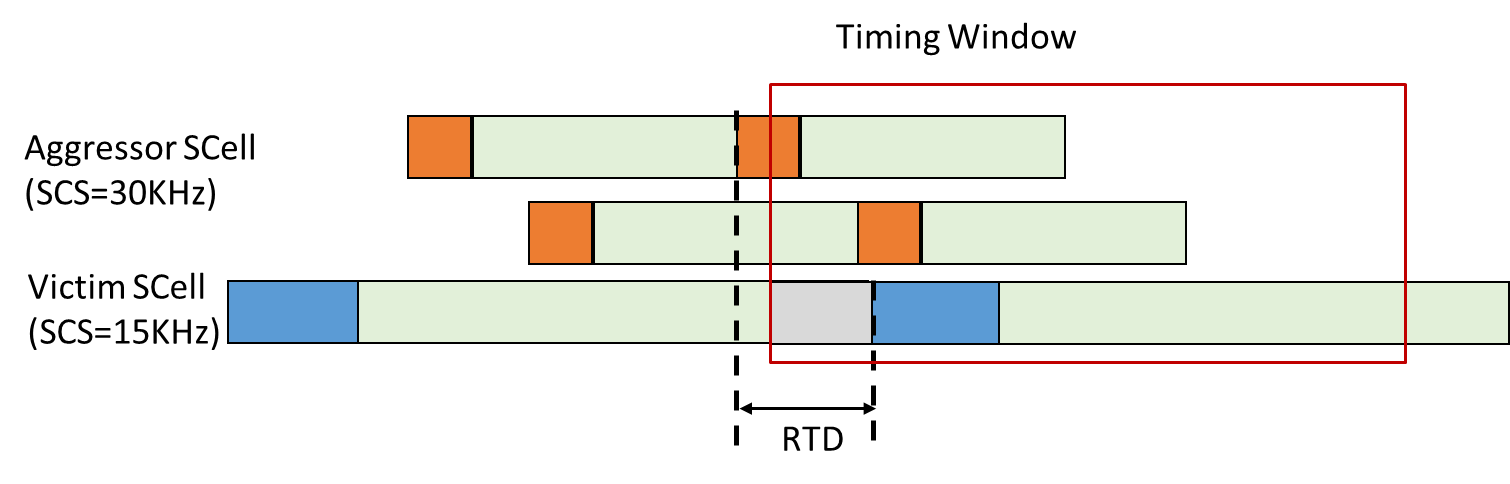 CR/TP numberComments collectionR4-2101006R4-2101007R4-2101008R4-2101006R4-2101007R4-2101008R4-2101006R4-2101007R4-2101008R4-2102738R4-2102739R4-2102740R4-2102738R4-2102739R4-2102740R4-2102738R4-2102739R4-2102740CR/TP numberComments collectionR4-2101071R4-2101072Moderator: Tdoc number for Rel-17 CR is missing. R4-2101071R4-2101072R4-2101071R4-2101072R4-2102738R4-2102739R4-2102740R4-2102738R4-2102739R4-2102740R4-2102738R4-2102739R4-2102740R4-2102872R4-2102873R4-2102874R4-2102872R4-2102873R4-2102874R4-2102872R4-2102873R4-2102874Status summary Sub-topic#1Tentative agreements:Candidate options:Recommendations for 2nd round:WF/LS t-doc Title Assigned Company,WF or LS lead#1CR/TP numberCRs/TPs Status update recommendation  XXXBased on 1st round of comments collection, moderator can recommend the next steps such as “agreeable”, “to be revised”CR/TP/LS/WF numberT-doc  Status update recommendation  XXXBased on 2nd round of comments collection, moderator can recommend the next steps such as “agreeable”, “to be revised”T-doc numberCompanyProposals / ObservationsR4-2101464vivoCR on the filter for beam failure indications in 38.133 (38.133 Section 8.5.4)1.	Clarify that the filter for beam failure indication should be Layer-2 filter2.	Clarify that such filter is not specified in TS 38.331.R4-2101465vivoCR on the filter for beam failure indications in 38.133Cat A CRR4-2101466vivoCR on the filter for beam failure indications in 38.133Cat A CRCompanyCommentsSub topic 3-1: Others:Status summary Sub-topic#1Tentative agreements:Candidate options:Recommendations for 2nd round:WF/LS t-doc Title Assigned Company,WF or LS lead#1CR/TP numberCRs/TPs Status update recommendation  XXXBased on 1st round of comments collection, moderator can recommend the next steps such as “agreeable”, “to be revised”CR/TP/LS/WF numberT-doc  Status update recommendation  XXXBased on 2nd round of comments collection, moderator can recommend the next steps such as “agreeable”, “to be revised”T-doc numberCompanyProposals / ObservationsR4-2101407Intel CorporationDiscussion on RRC based BWP switchingProposal 1: Clarify that requirement for RRC based BWP switching on a single CC apply for SpCell only.CompanyCommentsIntelIssue 4-1: Since the feature has impact on Rel-16 RRM enhancement performance part (RRC based BWP switch on multiple CCs), which is assumed to be finished in this meeting. That’s why we propose it. we are also fine to wait for the reply of RAN2.Status summary Sub-topic#1Tentative agreements:Candidate options:Recommendations for 2nd round:WF/LS t-doc Title Assigned Company,WF or LS lead#1CR/TP numberCRs/TPs Status update recommendation  XXXBased on 1st round of comments collection, moderator can recommend the next steps such as “agreeable”, “to be revised”CR/TP/LS/WF numberT-doc  Status update recommendation  XXXBased on 2nd round of comments collection, moderator can recommend the next steps such as “agreeable”, “to be revised”T-doc numberCompanyProposals / ObservationsR4-2101050MediaTek inc.Remaining issues on RRM in R15Proposal 3: Define L1-RSRP delay requirement as max(TL1-RSPR_Measurement_Period_SSB, TL1-RSRP_Measurement_Period_CSI-RS) when both SSB and CSI-RS are configured for L1-RSRP measurement.R4-2101051MediaTek inc.CR on R15 remaining issues (38.133 Section 8.1.2.2)2.	Define the minimum requirement when both SSB and CSI-RS for L1-RSRP measurement are configured.R4-2101052MediaTek inc.CR on R15 remaining issuesCat A CRR4-2101053MediaTek inc.CR on R15 remaining issuesCat A CRCompanyCommentsStatus summary Sub-topic#1Tentative agreements:Candidate options:Recommendations for 2nd round:WF/LS t-doc Title Assigned Company,WF or LS lead#1CR/TP numberCRs/TPs Status update recommendation  XXXBased on 1st round of comments collection, moderator can recommend the next steps such as “agreeable”, “to be revised”CR/TP/LS/WF numberT-doc  Status update recommendation  XXXBased on 2nd round of comments collection, moderator can recommend the next steps such as “agreeable”, “to be revised”T-doc numberCompanyProposals / ObservationsR4-2100233AppleInterruption requirements due to measurement on SCC in NR-DC (R15) (38.133 Section 8.2.4.2.3)Requirements for interruption due to measurement on SCC in NR-DC are defined in TS38.133 clause 8.2.4.2.3, which has same content as that defined in SA in clause 8.2.2.2.2. However, only interruption on PCell and other activated SCells are covered. Interruption on PSCell is missing.Introduce interruption on PSCell due to measurement on SCC in NR-DC.(Tdoc numbers for Rel-16, Rel-17 CRs are missing)T-doc numberCompanyProposals / ObservationsR4-2102731Huawei, HiSiliconCR to remove intra-frequency ECID requirements for NE-DC 36133 R15 (36.133 Section 8.19.5)Remove the Intra-frequency E-CID measurement requirements for NE-DC.R4-2102732Huawei, HiSiliconCR to remove intra-frequency ECID requirements for NE-DC 36133 R16Cat A CRR4-2102733Huawei, HiSiliconCR to remove intra-frequency ECID requirements for NE-DC 36133 R17Cat A CRR4-2102738Huawei, HiSiliconCR on SCell activation delay, cell idenfication requirements on deactivated SCell and inter-RAT ECID requirements for NE-DC R15 (38.133, Section 8.3.2, 9.4.1, 9.4.5, 9.2.5, 9.2.6)1.	Update the SCell activation requriementsa)	Clarifiy that current activation requirements do not apply when SCellSSB is outside frist active BWPb)	Clarify the condition for FR2 SSB-less SCell activation requirementsc)	Add FR1 SSB-less SCell activation requirementsd)	Clarifythe meaning of SCell measurement cycle” in FR1 known SCell activation requirementse)	Clarify that for scenarios where UE is not assumed to perform cell detection on the target SCell, requirements apply provided that SSB offset is same on the target SCell and the active or known serving cell.2.	Update the applicable requriements for NR – LTE inter-RAT E-CID measurement on LTE serving frequencies in NE-DC, such that the LTE SA intra-frequency requirements apply.3.	For deactivated SCell measurement: -Adding scaling factor Kp for deactivated SCell measurement requirements without gap;-Adding measurement requirements for deactivated SCell with gapR4-2102739Huawei, HiSiliconCR on SCell activation delay, cell idenfication requirements on deactivated SCell and inter-RAT ECID requirements for NE-DC R16Cat A CRR4-2102740Huawei, HiSiliconCR on SCell activation delay, cell idenfication requirements on deactivated SCell and inter-RAT ECID requirements for NE-DC R17Cat A CRCompanyComments:Status summary Sub-topic#1Tentative agreements:Candidate options:Recommendations for 2nd round:WF/LS t-doc Title Assigned Company,WF or LS lead#1CR/TP numberCRs/TPs Status update recommendation  XXXBased on 1st round of comments collection, moderator can recommend the next steps such as “agreeable”, “to be revised”CR/TP/LS/WF numberT-doc  Status update recommendation  XXXBased on 2nd round of comments collection, moderator can recommend the next steps such as “agreeable”, “to be revised”T-doc numberCompanyProposals / ObservationsR4-2102734Huawei, HiSiliconCR to idle more requirements in 36133 R15 (36.133 Section 4.2.2)Add NR as one of the inter-RAT targets for high priority carrier seach when UE is in LTE Idle mode.R4-2102735Huawei, HiSiliconCR to idle more requirements in 36133 R16Cat A CRR4-2102736Huawei, HiSiliconCR to idle more requirements in 36133 R17Cat A CRCompanyCommentsSub topic 8-1: Others:Status summary Sub-topic#1Tentative agreements:Candidate options:Recommendations for 2nd round:WF/LS t-doc Title Assigned Company,WF or LS lead#1CR/TP numberCRs/TPs Status update recommendation  XXXBased on 1st round of comments collection, moderator can recommend the next steps such as “agreeable”, “to be revised”CR/TP/LS/WF numberT-doc  Status update recommendation  XXXBased on 2nd round of comments collection, moderator can recommend the next steps such as “agreeable”, “to be revised”T-doc numberCompanyProposals / ObservationsR4-2101051MediaTek inc.CR on R15 remaining issues (38.133 Section 8.1.2.2)3. SFTD(9.3.8.3)SFTD measurement reporting delay doesn’t include RRC procedure delay.R4-2101052MediaTek inc.CR on R15 remaining issuesCat A CRR4-2101053MediaTek inc.CR on R15 remaining issuesCat A CRCompanyCommentsSub topic 9-1: Sub topic 9-2:….Others:Status summary Sub-topic#1Tentative agreements:Candidate options:Recommendations for 2nd round:WF/LS t-doc Title Assigned Company,WF or LS lead#1CR/TP numberCRs/TPs Status update recommendation  XXXBased on 1st round of comments collection, moderator can recommend the next steps such as “agreeable”, “to be revised”CR/TP/LS/WF numberT-doc  Status update recommendation  XXXBased on 2nd round of comments collection, moderator can recommend the next steps such as “agreeable”, “to be revised”